Государственное бюджетное профессиональное образовательное учреждение Пензенской области «Кузнецкий многопрофильный колледж»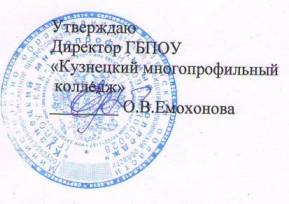 План работы студенческого совета2014 - 2015Организационно – методическая работа№п/пСодержание работысроки выполненияответственныеВыпуск буклета для первокурсников «У нас так принято»августзам.директора по ВРЗнакомство студентов нового набора с историей, традициями и правилами поведения в колледжесентябрьпедагоги-организаторы, кл. рук-ли, студсоветДекада Первокурсника (отдельный план)сентябрьзам.директора по ВР, педагоги –организаторы, студсоветФормирование активов учебных групп и органов студенческого самоуправлениясентябрьзам.директора по ВР, педагоги -организаторыФормирование состава ОМОДсентябрьзам.директора по ВР, командир ОМОД, педагоги –организаторы, кл.рук-лиАнкетирование «Диагностика лидерских качеств студентов нового набора»октябрьпедагог-психолог, социологический отделУчастие в анкетировании студентов1 курсов на тему: «Мое первое впечатление о колледже»октябрьруководитель социологического отделаРабота Школы активав течение годазам.директора по ВР, педагоги –организаторы, студсоветУчастие в организации и проведении Дней открытых дверейноябрь, март, апрельпредседатель, руководитель культурно-массового отделаОрганизация конкурса на лучшую группу, отделение колледжаноябрь-апрельстудсоветУчастие в рекламной кампании «Абитуриент-2015»ноябрь - апрельруководитель информационного отделаУчастие в анкетировании студентов 1-3 курсов на тему: «Мир наших увлечений»январь-февральруководитель социологического отделаУчастие в анкетировании студентов с целью выяснения занятости в летний периодмайруководитель социологического отдела«Летний трудовой семестр – 2015» - организация работы студенческих отрядовмай - августзаместители директора по ВР и УПР, штаб СТО «Надежда»Обновление информации на сайте колледжаежедневно руководитель информационного отделаОрганизация проведения мониторинговых опросов студентовв течение годапредседатель студсовета, старосты групп, рук-ль социологического отдела,Проведение отчетно-выборной конференции майпредседатель студсоветаПроведение совместно со старостатом анализа успеваемости студентовежемесячноруководитель учебного отделаУчастие в работе стипендиальной комиссииежемесячночлены стипендиальной комиссииКультурно-массовая работаКультурно-массовая работаКультурно-массовая работаКультурно-массовая работаУчастие в городском празднике «Нарышкинская ярмарка» (в рамках недели землячества)сентябрьзам.директора по ВР, руководитель культурно-массового отделаСоциальный марафон «Старость в радость», посвященный Дню пожилого человека3 декада сентября – 1 октябряпредседатель, руководитель культурно-массового отдела, волонтерыКонкурс для первокурсников «Откроем талант каждого»октябрьпредседатель, руководитель культурно-массового отделаУчастие в организации и проведении Дня Учителяоктябрь председатель, руководитель культурно-массового отделаУчастие в городском фестивале КВНноябрькультурно-массовый отделКонкурс плакатов «Этих дней не смолкнет слава» (к 70-летию Победы)ноябрькультурно-массовый отделКонкурс творческих работ «Самая лучшая в мире – это моя профессия»декабрькультурно-массовый отделКонкурс на лучшее оформление помещений к Новому годудекабрькультурно-массовый отделКонкурс чтецов «Поклонимся великим тем годам» (к 70-летию Победы)декабрькультурно-массовый отделУчастие в городском празднике «Рождественские колядки»январькультурно-массовый отделУчастие в городском празднике «Татьянин день»январькультурно-массовый отделКонкурс творческих работ, посвященный всемирному дню «Спасибо» «Хочу сказать СПАСИБО» - январькультурно-массовый отделУчастие в зимнем профориентационном семинаре «Выбирай профессию»январьстудсоветКонкурс снежных фигур «Зимняя фантазия»январькультурно-массовый отделКонкурс «Настоящий студент»январькультурно-массовый отделФестиваль военно-патриотической песни «Пою тебе, моя Россия!»февраль.культурно-массовый отдел«Любви все возрасты покорны» - тематический вечер февраль.культурно-массовый отделУчастие в месячнике военно-патриотического воспитания «Главное в жизни – служить Отчизне»февраль.студсоветСмотр строя и песни «На знамя Победы равняем шаг» (к 70-летию Победы)февраль.спортивно-оздоровительный отдел«Готов служить России!» - военно-спортивная эстафетафевраль.спортивно-оздоровительный отделКонкурс «Мисс Первокурсница»марткультурно-массовый отделУчастие в городском фестивале «Студенческая весна 2015»апрелькультурно-массовый отделУчастие в организации и проведении мероприятий, посвященных 70-летию Победы май председатель, руководитель культурно-массового отдела, волонтерыУчастие в организации и проведении выпускного бала июнь председатель, руководитель культурно-массового отделаУчастие во Всероссийских акциях «Бессмертный полк» и «Свеча Памяти»июнь студсоветУчастие в работе клуба «Молодой избиратель»в течение годастудсоветСоциально-экономическая работаСоциально-экономическая работаСоциально-экономическая работаСоциально-экономическая работаРаспределение мест в студенческом общежитиисентябрьстудсоветУчастие в подготовке и проведении единого дня информирования студентов по вопросам трудоустройства и занятостиноябрьруководитель социально- экономического отдела, руководитель информационного отделаПроведение конкурса  лучшей комнаты общежития «Я и мой дом»декабрь, апрельруководитель социально- экономического отдела, советы общежитийТрудовой десант «Чистый колледж - чистый город»апрельруководитель социально- экономического отдела, волонтерыУчастие в областной акции «Весенняя неделя добра»апрельстудсовет, волонтерыТрудовые десанты на Холме воинской славымайруководитель социально- экономического отдела, волонтерыАкция «Память сердца» - благоустройство могил участников Великой Отечественной войны и ветеранов педагогического трудамайволонтерыОрганизация работы студенческих отрядов в детских оздоровительных лагеряхиюнь - августштаб СТО «Надежда»Участие в работе стипендиальной комиссииежемесячнопредседатель Совета  Участие в субботниках по благоустройству территорий  колледжаежемесячноруководитель социально- экономического отдела, волонтерыРейды в студенческие общежития2 раза в месяцсоциально- экономический отделУчастие в разрешении вопросов, возникающих в процессе проживания студентов в общежитиив течение годазам.директора по ВР, руководитель социально- экономического отделаСпортивно-оздоровительная работа, пропаганда ЗОЖСпортивно-оздоровительная работа, пропаганда ЗОЖСпортивно-оздоровительная работа, пропаганда ЗОЖСпортивно-оздоровительная работа, пропаганда ЗОЖУчастие в проведении Дней здоровьясентябрь спортивно-оздоровительный отдел«Мы – вместе» - командообразующие тренинги в группах нового наборасентябрьстудсовет, педагог-психологУчастие в областном месячнике «Сурский край без наркотиков»сентябрь-октябрьзам.директора по ВР, студсоветФестиваль агитбригад «Радуга жизни»ноябрьзам.директора по ВР, культурно-массового отделаУчастие во всероссийской акции «Я выбираю спорт как альтернативу пагубным привычкам»ноябрьзам.директора по ВР, руководители физвоспитания, студсоветУчастие в подготовке и проведении цикла мероприятий, посвященных Международному дню отказа от курения «Спасибо! Не курю!»ноябрь, майкультурно-массовый, спортивно-оздоровительный отделыПодготовка и проведение акции «Касается каждого» во Всемирный день борьбы со СПИДом1 декабряпредседатель, культурно-массовый, спортивно-оздоровительный отделыКонкурс электронных презентаций «Молодежь выбирает здоровье»февральпредседатель, культурно-массовый, спортивно-оздоровительный отделыУчастие в подготовке и проведении дискуссии «Свой путь мы выбираем сами»мартпредседатель, руководитель социологического, информационного отделовУчастие в подготовке и проведении тематического дня «Здоровое поколение – сильная страна», посвященного Всемирному дню здоровья»апрелькультурно-массовый, спортивно-оздоровительный отделыАкция «Сегодня мы не курим» во Всемирный день без табакамайволонтерыУчастие в проведении  Уроков здоровьяежемесячностудсоветУчастие в проведении Декад правовых знанийв течение годастудсоветУчастие в подготовке и проведении общеколледжной студенческой спартакиадыв течение годаспортивно-оздоровительный отдел